Корректировка программ на период обучения с применением дистанционных образовательных технологийна период с 20 по 26 апреляФ.И.О. учителя: Седельникова Вера ГригорьевнаУчебный предмет: музыкаКласс: 4а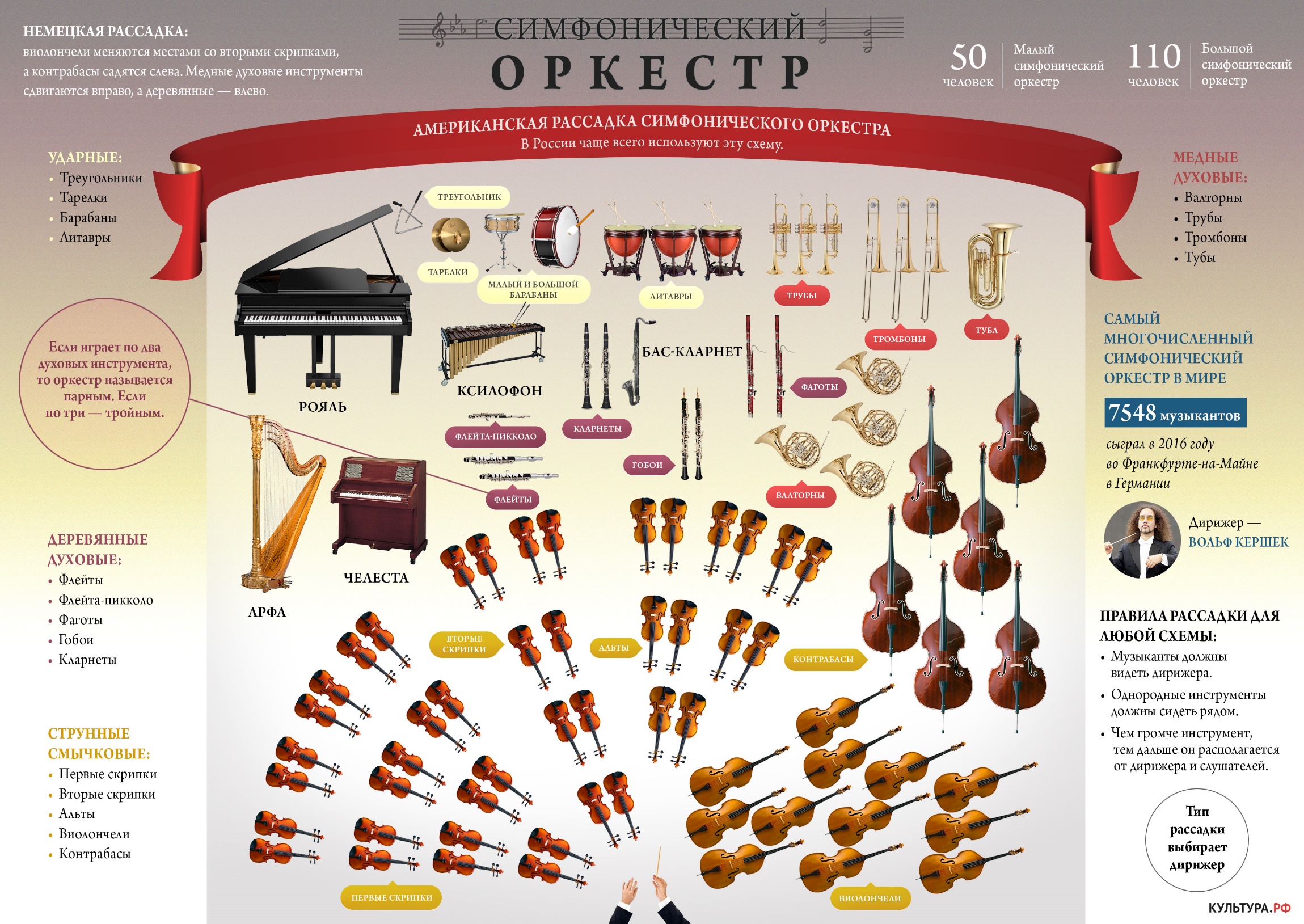 ДатаТема урокаФормы проведенияурокаЗаданиеФорма предоставления результатаДата, время предоставления результатаТекущая аттестация,оценивание23.04Вокальная музыка.дистанционноПосмотреть мультфильм: «Летучий корабль»––Фронтальная проверка